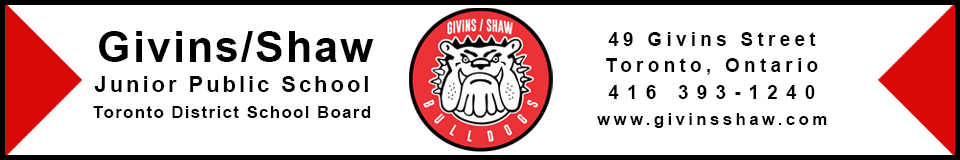 December 15, 2020Dear Givins/Shaw Families:Further to the email sent to all parents/guardians from the Toronto District School Board yesterday afternoon, I wanted to provide more information about the parent/guardian survey about elementary switching. As you know, the next opportunity to request consideration for a switch between in-person and virtual learning was originally scheduled for the end of January (to take effect on February 16). To help guide us in making a decision on switching that will best support student learning, please complete the following survey to indicate if your child wants to be considered for a switch between the two learning models:https://docs.google.com/forms/d/e/1FAIpQLSc1psKeSBlmZmi6oI18qyOMEjeQXIrTcW4TmE6u6Pr2NBVBJw/viewform?entry.2083735858=Givins/Shaw+Junior+Public+SchoolWhile this survey does not guarantee that a switch will be possible, the information will assist staff as they consider next steps in the process. Should you have any questions, please contact the school prior to the winter break.Sincerely,Dan TaylorPrincipal